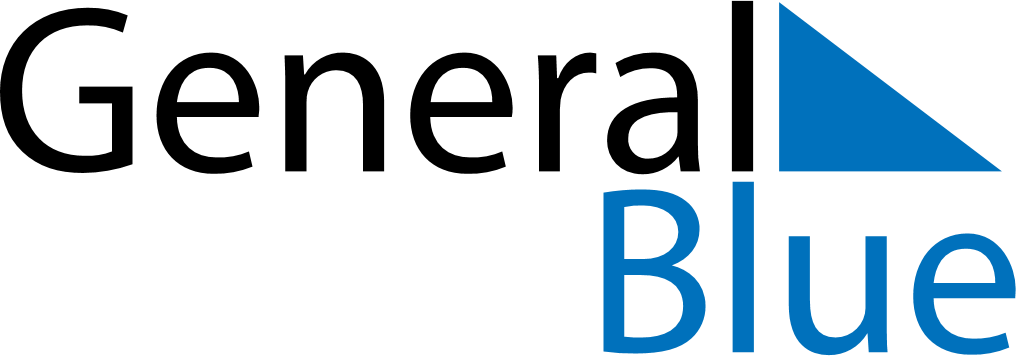 May 2020May 2020May 2020May 2020MartiniqueMartiniqueMartiniqueSundayMondayTuesdayWednesdayThursdayFridayFridaySaturday112Labour DayLabour Day34567889Victory DayVictory Day10111213141515161718192021222223Ascension DayAbolition of SlaveryAbolition of Slavery242526272829293031Pentecost
Mother’s Day